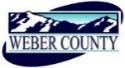 PUBLIC NOTICE is hereby given that the Board of Commissioners of Weber County, Utah will hold a regular commission meeting in Commission Chamber, 2380 Washington Blvd., Ogden, Utah, commencing at 10:00 a.m. on Tuesday, the 19th day of May, 2020. The agenda for the meeting consists of the following:Welcome- Commissioner FroererB. 	Pledge of Allegiance- Steve BurtonC.	Invocation- Christopher CrockettD.	Thought of the Day- Commissioner JenkinsE.	Public Comments- (please limit comments to 3 minutes).F.	Consent Items-1.	Request for approval of warrants #2732-2765 and #449479-449636 in the amount of $1,918,161.50.2.	Request for approval of purchase orders in the amount $82,389.62.3.	Request for approval of minutes for the meeting held on May 12, 2020.4.	Request for approval of new business licenses. 5.	Request from the Weber-Morgan Health Department for approval to surplus a 2005 Ford Escape.6.	Request from the Ogden Eccles Conference Center for approval to surplus catering supplies. 7.	Request from Weber County Property Management for approval to surplus office equipment and furniture. G.	Action Items-1.	Request for approval of an inter-local Agreement by and between Weber County and Ogden City clarifying responsibilities between Ogden City and Weber County for the NRCS bank stabilization projects on the Ogden and Weber Rivers.	Presenter: Lance Peterson2.	Request for approval of an Inter-local Agreement by and between Weber County and Salt Lake County for acquisition and dispensing of medical supplies.	Presenter: Lance Peterson3.	Request for approval of a contract by and between Weber County and Barnett Intermountain Water Consulting for consultative services related to various water rights and other water related issues.	Presenter: Christopher Crockett4.	Request for approval of a contract by and between Weber County and K & H Election Services for election ballot printing, processing and mailing services. 	Presenter: Ryan Cowley5.	Request for approval of a $14,000 donation of “Prop 1 Funds” to Trails Foundation of Northern Utah for maintenance of trails in North Fork Park.	Presenter: Sean WilkinsonH.        Public Hearing-            1.	Request for a motion to adjourn public meeting and convene public hearing.2.	Public hearing to consider a request to vacate a 10 foot public utility easement located at the north and west lot lines of lot 16 of Cameron Village Cluster Subdivision.	Presenter: Steve Burton3.	Public Comments (Please limit comments to 3 minutes).4.	Request for a motion to adjourn public hearing and reconvene public meeting.5.	Action on public hearing.Request for approval to vacate a 10 foot public utility easement located at the north and west lot lines of lot 16 of Cameron Village Cluster Subdivision.Presenter: Steve BurtonI.		Commissioner Comments-   J.         Adjourn-CERTIFICATE OF POSTINGThe undersigned duly appointed Executive Assistant in the County Commission Office does hereby certify that the above notice and agenda were posted as required by law this 15th day of May, 2020.							_______________________________							Shelly HalacyIn compliance with the Americans with Disabilities Act, persons needing auxiliary services for these meetings should call the Weber County Commission Office at 801-399-8405 at least 24 hours prior to the meeting. This meeting is streamed live. Information on items presented can be found by clicking highlighted words at the end of the item. 